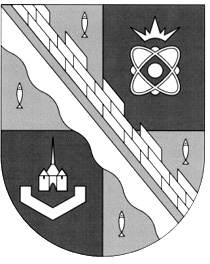 администрация МУНИЦИПАЛЬНОГО ОБРАЗОВАНИЯ                                        СОСНОВОБОРСКИЙ ГОРОДСКОЙ ОКРУГ  ЛЕНИНГРАДСКОЙ ОБЛАСТИпостановлениеот 12/12/2014 № 2943О внесении изменений в постановление администрацииСосновоборского городского округа от 12.11.2012 № 2880«Об утверждении Положения о комиссии по координации деятельности и контролю в сфере формирования  доступной среды жизнедеятельности для инвалидов и других маломобильных групп населения» В связи с организационно-штатными изменениями в структуре администрации Сосновоборского городского округа, истечением полномочий депутатов совета депутатов второго созыва, с целью обеспечения участия депутатов совета депутатов в работе постоянно действующих комиссий администрации муниципального образования Сосновоборский городской округ, администрация Сосновоборского городского округа п о с т а н о в л я е т:1. Внести изменения в постановление администрации Сосновоборского городского округа от 12.11.2012 № 2880 «Об утверждении Положения о комиссии по координации деятельности и контролю в сфере формирования  доступной среды жизнедеятельности для инвалидов и других маломобильных групп населения»:1.1.Утвердить состав комиссии по координации деятельности и контролю в сфере формирования  доступной среды жизнедеятельности для инвалидов и других маломобильных групп населения, утвержденный постановлением администрации Сосновоборского городского округа от 12.11.2012 № 2880 (с изменениями                             от 30.08.2013 № 2207) (Приложение).2. Общему отделу администрации (Тарасова М.С.) обнародовать настоящее постановление на электронном сайте городской газеты «Маяк».3. Пресс-центру администрации (Арибжанов Р.М.) разместить настоящее постановление на официальном сайте Сосновоборского городского округа.4. Настоящее постановление вступает в силу со дня  официального обнародования. 5. Контроль за исполнением настоящего постановления возложить на заместителя главы администрации по социальным вопросам Скавронскую Ю.Ю.Глава администрации Сосновоборского городского округа                                                                В.И.ГоликовИсп. Момот Л.М. 29737; СЕУТВЕРЖДЕНпостановлением администрацииСосновоборского городского округа                                                                                  от 12/12/2014 № 2943 (Приложение)СОСТАВкомиссии по координации деятельности и контролю в сфере формирования доступной среды жизнедеятельности  для инвалидов и других маломобильных групп населенияПредседатель: Воробьев Василий Семенович- заместитель главы администрацииЗаместитель председателя: Скавронская Юлия Юрьевна- заместитель главы администрации по социальным вопросамСекретарь комиссии:Орешко Наталья Викторовна– специалист КСЗН Сосновоборского городского округаЧлены рабочей группы:Наумова  Ирина АндреевнаГалочкина Виктория НиколаевнаПопова Татьяна Рудольфовна-  председатель КСЗН Сосновоборского городского округа- заместитель председателя КУМИ Сосновоборского городского округа- заместитель председателя Комитета финансов администрации, начальник бюджетного отделаМомот Любовь Михайловна- начальник отдела государственных и социальных пособий КСЗН Сосновоборского городского округаМихайлов Юрий Владимирович– начальник отдела градостроительного зонирования и землепользования Комитета архитектуры, градостроительства и землепользования    Арибжанов Ринад Мударисович- начальник пресс-центра администрацииКирьян Елена Алексеевна– заместитель начальника отдела капитального строительства Комитета по управлению жилищно-коммунальным хозяйствомКомарова Татьяна Модестовна- начальник отдела внешнего благоустройства и дорожного хозяйства Комитета по управлению жилищно-коммунальным хозяйствомКолодийчук Любовь Александровна– председатель Сосновоборской городской организации Ленинградской областной организации «Всероссийское общество инвалидов»Шишова Оксана Николаевна- депутат совета депутатов Сосновоборского городского округа.